▶▶            本活動【完全免費】，請儘速報名，避免向隅!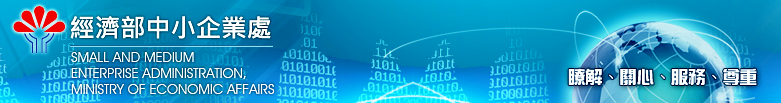 啟動生產力4.0讓企業脫胎換骨再升級全世界都在談未來製造，大數據、智慧化、移動應用、雲端運算，以及物聯網路，在台灣我們叫它「生產力4.0」。您知道生產力4.0可以達成製程改善節省成本，可以創造更好的工作機會，可以讓企業競爭力升級，可以讓台灣企業創造出更多新的可能嗎？經濟部中小企業處邀請您一起來瞭解「生產力4.0的雲端智慧應用」，藉以提升企業競爭力，增進企業之永續經營。本活動完全免費，名額有限，欲報從速！主辦單位/經濟部中小企業處
執行單位/台灣省工業會課程日期/104年11月6日(五) 14：00~17:00    13:30開始報到參加對象/各產業先進及對本課程有興趣者。
地點/台灣省工業會《台北市大安區敦化南路2段2號3樓之2》
研習報名方式/請填妥報名表以傳真報名(02)2707-6887、如有疑問請電洽(02)2707-4339謝堯凱專員線上報名網址：http://goo.gl/ocQxOh-------------------------------------------------------------------------------------------------------------------------------經濟部中小企業處11月6日(五) 啟動生產力4.0讓企業脫胎換骨再升級─報名回條※請將報名回條於11/5前回傳至  台灣省工業會(敬邀參加請惠賜名片)（傳真：02-27076887、電話：02-27074339）活．動．資．料活．動．資．料時間時間主題主題主題講者13:30-14:0013:30-14:00貴賓報到貴賓報到貴賓報到貴賓報到14:00-14:1014:00-14:10開幕致詞開幕致詞開幕致詞經濟部中小企業處長官引言14:10-15:0014:10-15:00知識工作 4.0 與 雲端服務知識工作 4.0 與 雲端服務知識工作 4.0 與 雲端服務叡揚資訊 執行長 張培鏞15:00-15:2015:00-15:20中場休息/交流中場休息/交流中場休息/交流中場休息/交流15:20-16:1015:20-16:10生產力4.0的物流雲端智慧應用生產力4.0的物流雲端智慧應用彭麗蓁運籌網通股份有限公司執行長彭麗蓁運籌網通股份有限公司執行長16:10-17:0016:10-17:00講者對談/問答講者對談/問答所有講者、貴賓所有講者、貴賓報．名．資．訊報．名．資．訊姓名公司名稱職稱聯絡電話電子信箱